ISTRSKA BELICA – Beneša 2022 Vsebnost olja v laboratorijski oljarni pri sorti Istrska belica na lokaciji Beneša od 2011 dalje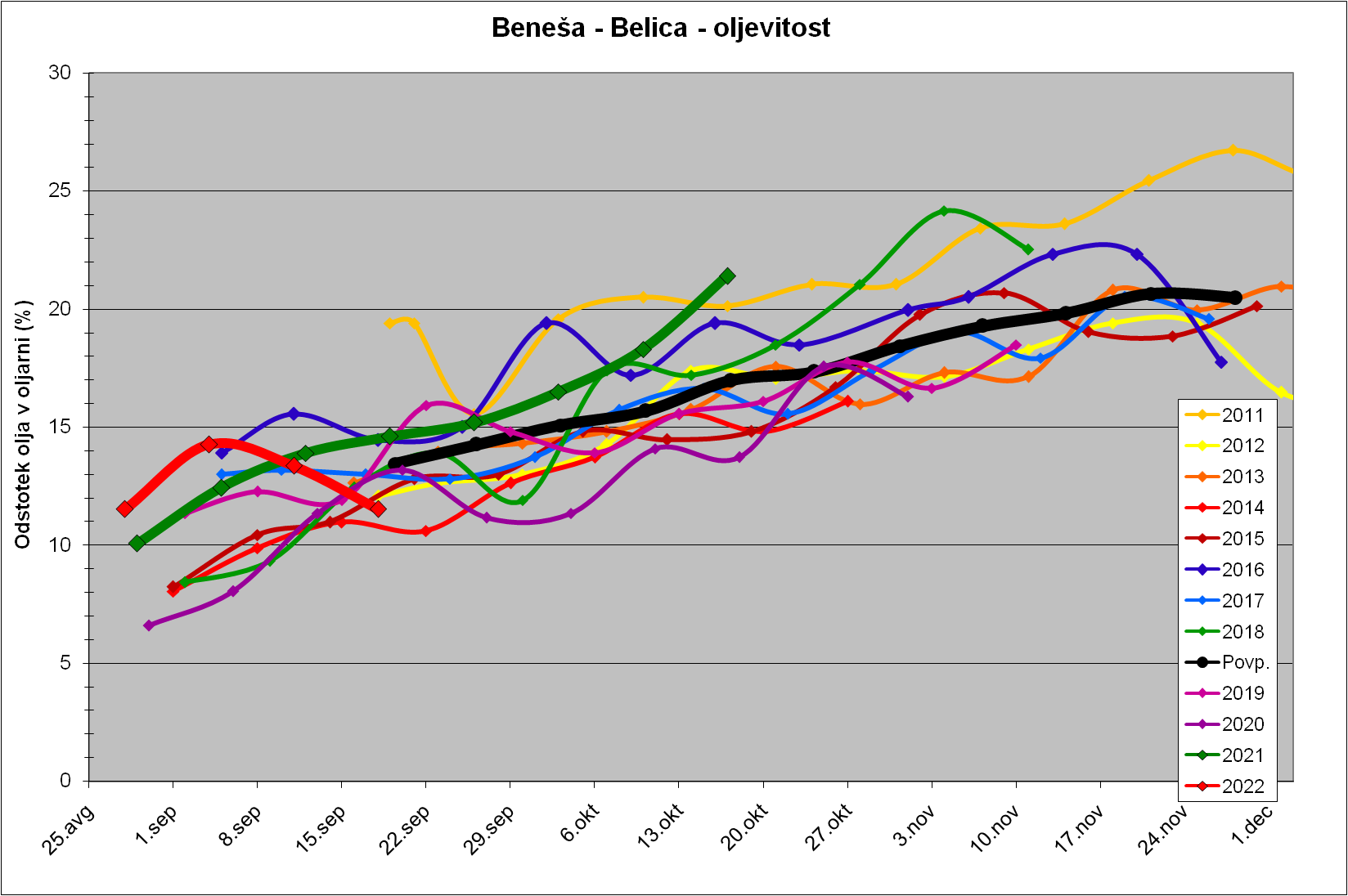 Trdota plodov pri sorti Istrska belica na lokaciji Beneša od 2011 dalje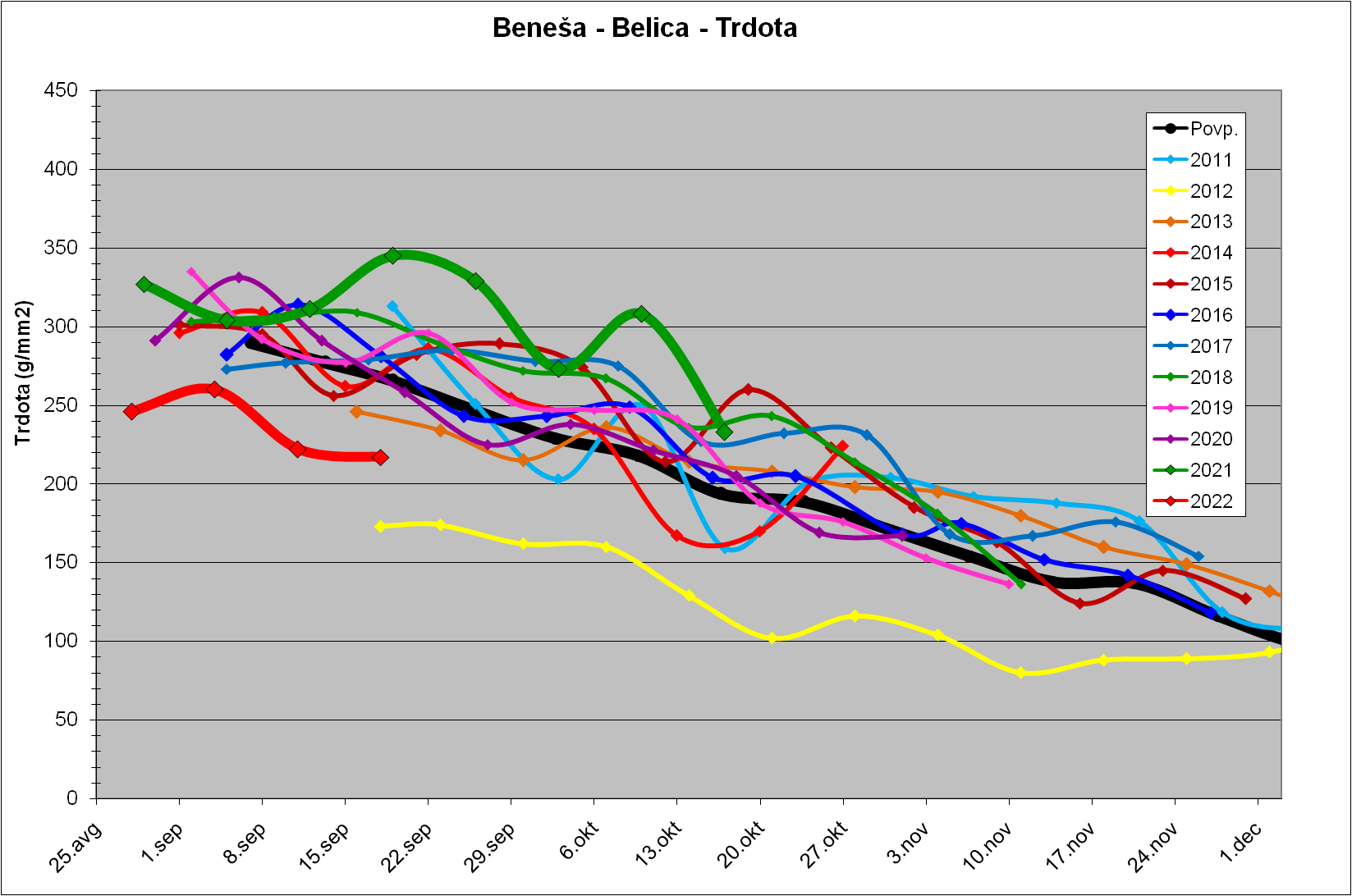 